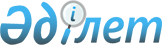 Об утверждении Положения государственного учреждения "Отдел ветеринарии города Каражал"
					
			Утративший силу
			
			
		
					Постановление акимата города Каражал Карагандинской области от 12 марта 2015 года № 28. Зарегистрировано Департаментом юстиции Карагандинской области 2 апреля 2015 года № 3099. Утратило силу постановлением акимата города Каражал Карагандинской области от 13 июня 2018 года № 56
      Сноска. Утратило силу постановлением акимата города Каражал Карагандинской области от 13.06.2018 № 56 (вводится в действие со дня первого официального опубликования).
      В соответствии с  Законом Республики Казахстан от 23 января 2001 года "О местном государственном управлении и самоуправлении в Республике Казахстан", руководствуясь  Указом Президента Республики Казахстан от 29 октября 2012 года № 410 "Об утверждении Типового положения государственного органа Республики Казахстан", акимат города Каражал ПОСТАНОВЛЯЕТ:
      1. Утвердить прилагаемое  Положение о государственном учреждении "Отдел ветеринарии города Каражал".
      2. Государственному учреждению "Отдел ветеринарии города Каражал" принять необходимые меры, вытекающие из настоящего постановления, в соответствии с действующим законодательством.
      3. Контроль за исполнением настоящего постановления возложить на заместителя акима города Каражал М. Джанабергенова.
      4. Настоящее постановление вводится в действие после его первого официального опубликования. Положение
государственного учреждения "Отдел ветеринарии города Каражал"
1. Общие положения
      1. Государственное учреждение "Отдел ветеринарии города Каражал" является государственным органом Республики Казахстан, осуществляющим руководство в сферах ветеринарии, а также реализационные и контрольно-надзорные функции в области ветеринарии, безопасности пищевой продукции, подлежащей ветеринарному контролю в соответствии со своей компетенцией. 
      2. Государственное учреждение "Отдел ветеринарии города Каражал" осуществляет свою деятельность в соответствии с  Конституцией и законами Республики Казахстан, актами Президента и Правительства Республики Казахстана и иными нормативными правовыми актами, а также настоящим Положением.
      3. Государственное учреждение "Отдел ветеринарии города Каражал" является юридическим лицом в организационно-правовой форме государственного учреждения, имеет печати и штампы со своим наименованием на государственном языке, бланки установленного образца, в соответствии с законодательством Республики Казахстан счета в органах казначейства.
      4. Государственное учреждение "Отдел ветеринарии города Каражал" вступает в гражданско-правовые отношения от собственного имени.
      5. Государственное учреждение "Отдел ветеринарии города Каражал" имеет право выступать стороной гражданско-правовых отношений от имени государства, если оно уполномочено на это в соответствии с законодательством.
      6. Государственное учреждение "Отдел ветеринарии города Каражал" по вопросам своей компетенции в установленном законодательством порядке принимает решение, оформляемые приказами руководителя государственного учреждения "Отдел ветеринарии города Каражал" и другими актами, предусмотренными законодательством Республики Казахстан.
      7. Структура и лимит штатной численности государственного учреждения "Отдел ветеринарии города Каражал" утверждаются в соответствии с действующим законодательством.
      8. Местонахождение юридического лица: Республика Казахстан, Карагандинская область, 100700, город Каражал, улица Сайдалы Сары Тока, дом 1.
      9. Полное наименование государственного органа:
      на государственном языке - "Каражал қаласының ветеринария бөлімі" мемлекеттік мекемесі; 
      на русском языке - государственное учреждение "Отдел ветеринарии города Каражал".
      10. Настоящее Положение является учредительным документом государственного учреждения "Отдел ветеринарии города Каражал".
      11. Финансирование деятельности государственного учреждения "Отдел ветеринарии города Каражал" осуществляется за счет средств местного бюджета.
      12. Государственному учреждению "Отдел ветеринарии города Каражал" запрещается вступать в договорные отношения с субъектами предпринимательства на предмет выполнения обязанностей, являющихся функциями государственного учреждения "Отдел ветеринарии города Каражал".
      Если государственному учреждению "Отдел ветеринарии города Каражалв" законодательными актами предоставлено право осуществлять приносящую доходы деятельность, то доходы, полученные от такой деятельности, направляются в доход государственного бюджета. 2. Миссия, основные задачи, функции, права и обязанности государственного органа
      13. Миссия государственного учреждения "Отдел ветеринарии города Каражал": формирование и реализация государственной политики, государственных и иных программ в области ветеринарии в установленном законодательством порядке, в целях обеспечения эпизоотического благополучия региона по особо опасным заболеваниям животных и безопасности пищевой продукции.
      14. Задачи:
      организация проведения ветеринарных мероприятий на соответствующей территории, строительство и содержание специальных хранилищ (могильников), используемых в животноводстве, а также осуществляет организацию санитарного убоя больных животных.
      15. Функции:
      организация отлова и уничтожения бродячих собак и кошек; 
      организация строительства скотомогильников (биотермических ям) и обеспечение их содержания в соответствии с ветеринарными (ветеринарно -санитарными) требованиями;
      организация и обеспечение предоставления заинтересованным лицам информации о проводимых ветеринарных мероприятиях;
      организация и проведение просветительной работы среди населения по вопросам ветеринарии; 
      организация государственных комиссий по приему в эксплуатацию объектов производства, осуществляющих выращивание животных, заготовку (убой), хранение, переработку и реализацию животных, продукции и сырья животного происхождения, а также организаций по производству, хранению и реализации ветеринарных препаратов, кормов и кормовых добавок; 
      обезвреживание (обеззараживание) и переработка без изъятия животных, продукции и сырья животного происхождения, представляющих опасность для здоровья животных и человека;
      возмещение владельцам стоимости обезвреженных (обеззараженных) и переработанных без изъятия животных, продукции и сырья животного происхождения, представляющих опасность для здоровья животных и человека;
      организация и осуществление государственного ветеринарно - санитарного контроля и надзора за соблюдением физическими и юридическими лицами законодательства Республики Казахстан в области ветеринарии в пределах соответствующей административно - территориальной единицы;
      проведение обследования эпизоотических очагов в случае их возникновения;
      выдача акта эпизоотологического обследования;
      осуществление государственного ветеринарно - санитарного контроля и надзора на предмет соблюдения требований законодательства Республики Казахстан в области ветеринарии:
      на объектах внутренней торговли;
      на объектах производства, осуществляющих выращивание животных, заготовку (убой), хранение, переработку и реализацию животных, продукции и сырья животного происхождения, а также в организациях по хранению и реализации ветеринарных препаратов, кормов и кормовых добавок (за исключением связанных с импортом и экспортом);
      у лиц, осуществляющих предпринимательскую деятельность в области ветеринарии за исключением производства ветеринарных препаратов;
      при транспортировке (перемещении), погрузке, выгрузке перемещаемых (перевозимых) объектов в пределах соответствующей административно-территориальной единицы, за исключением их экспорта (импорта) и транзита;
      на всех видах транспортных средств, по всем видам тары, упаковочных материалов, которые могут быть факторами передачи возбудителей болезней животных, за исключением экспорта (импорта) и транзита;
      на скотопрогонных трассах, маршрутах, территориях пастбищ и водопоя животных, по которым проходят маршруты транспортировки (перемещения);
      на территориях, в производственных помещениях и за деятельностью физических и юридических лиц, выращивающих, хранящих, перерабатывающих, реализующих или использующих перемещаемые (перевозимые) объекты, за исключением экспорта (импорта) и транзита;
      осуществление государственного ветеринарно-санитарного контроля и надзора за соблюдением зоогигиенических и ветеринарных (ветеринарно-санитарных) требований при размещении, строительстве, реконструкции и вводе в эксплуатацию скотомогильников (биотермических ям), объектов государственного ветеринарно - санитарного контроля и надзора, связанных с содержанием, разведением, использованием, производством, заготовкой (убоем), хранением, переработкой и реализацией, а также при транспортировке (перемещении) перемещаемых (перевозимых) объектов;
      составление акта государственного ветеринарно - санитарного контроля и надзора в отношении физических и юридических лиц;
      организация проведения ветеринарных мероприятий по энзоотическим болезням животных на территории соответствующей административно-территориальной единицы; 
      организация проведения ветеринарных мероприятий по профилактике, отбору проб биологического материала и доставке их для диагностики особо опасных болезней животных по перечню, утверждаемому уполномоченным органом, а также других болезней животных;
      организация проведения мероприятий по идентификации сельскохозяйственных животных, ведению базы данных по идентификации сельскохозяйственных животных;
      определение потребности в изделиях (средствах) и атрибутах для проведения идентификации сельскохозяйственных животных и передача информации в местный исполнительный орган области, города республиканского значения, столицы;
      свод, анализ ветеринарного учета и отчетности и их представление в местный исполнительный орган области, города республиканского значения, столицы;
      организация хранения ветеринарных препаратов, приобретенных за счет бюджетных средств, за исключением республиканского запаса ветеринарных препаратов; 
      организация санитарного убоя больных животных;
      прием уведомлений от физических и юридических лиц о начале или прекращении осуществления предпринимательской деятельности в области ветеринарии, а также ведение государственного электронного реестра разрешений и уведомлений в соответствии с  Законом Республики Казахстан "О разрешениях и уведомлениях";
      осуществление в интересах местного государственного управления иных полномочий, возлагаемых на местные исполнительные органы законодательством Республики Казахстан;
      принятие, рассмотрение обращений граждан и юридических лиц по вопросам, относящимся к компетенции государственного учреждения "Отдел ветеринарии города Каражал" и сообщение заявителям о принятых решениях в порядке и сроки, установленные законодательством Республики Казахстан.
      16. Права и обязанности:
      запрашивать и получать в установленном законодательством порядке от государственных органов, иных организации и физических лиц информацию, необходимую для осуществления функций, возложенных на государственное учреждение "Отдел ветеринарии города Каражал";
      вносить на рассмотрение акимата города предложения по основным направлениям региональной социально - экономической политики;
      в пределах своей компетенции подготавливать и представлять государственным органам информационно - аналитические материалы;
      своевременно информировать вышестоящие органы по вопросам ветеринарии;
      соблюдать требования Законов Республики Казахстан;
      своевременно и качественно выполнять возложенные на него функции, указания и поручения руководства;
      обеспечить сохранность государственного имущества;
      не вправе заниматься деятельностью, не отвечающей цели создания государственного учреждения "Отдел ветеринарии города Каражал". 3. Организация деятельности государственного органа
      17. Руководство государственным учреждением "Отдел ветеринарии города Каражал" осуществляется первым руководителем, который несет персональную ответственность за выполнение возложенных на государственное учреждение "Отдел ветеринарии города Каражал" задач и осуществление им своих функций.
      18. Первый руководитель государственного учреждения "Отдел ветеринарии города Каражал" назначается на должность и освобождается от должности акимом города Каражал.
      19. Полномочия первого руководителя государственного учреждения "Отдел ветеринарии города Каражал":
      определяет обязанности и полномочия всех работников государственного учреждения "Отдел ветеринарии города Каражал";
      в соответствии с законодательством назначает на должности и освобождает от должностей работников государственного учреждения "Отдел ветеринарии города Каражал";
      в установленном законодательством порядке налагает дисциплинарные взыскания на сотрудников государственного учреждения "Отдел ветеринарии города Каражал";
      в соответствии со своей компетенцией издает приказы;
      утверждает структуру государственного учреждения "Отдел ветеринарии города Каражал" в пределах лимита штатной численности, утвержденной акиматом города;
      представляет государственное учреждение "Отдел ветеринарии города Каражал" во всех государственных органах и иных организациях в соответствии с действующим законодательством;
      принимает меры, направленные на противодействие коррупции и несет персональную ответственность за непринятие антикоррупционных мер.
      Исполнение полномочий первого руководителя государственного учреждения "Отдел ветеринарии города Каражал" в период его отсутствия осуществляется лицом, его замещающим в соответствии с действующим законодательством. 4. Имущество государственного органа
      20. Государственное учреждение "Отдел ветеринарии города Каражал" может иметь на праве оперативного управления обособленное имущество в случаях, предусмотренных законодательством.
      Имущество государственного учреждения "Отдел ветеринарии города Каражал" формируется за счет имущества, переданного ему собственником, а также имущества (включая денежные доходы), приобретенного в результате собственной деятельности и иных источников, не запрещенных законодательством Республики Казахстан.
      21. Имущество, закрепленное за государственным учреждением "Отдел ветеринарии города Каражал", относится к коммунальной собственности.
      22. Государственное учреждение "Отдел ветеринарии города Каражал" не вправе самостоятельно отчуждать или иным способом распоряжаться закрепленным за ним имуществом и имуществом, приобретенным за счет средств, выделенных ему по плану финансирования, если иное не установлено законодательством.  5. Реорганизация и упразднение государственного органа
      23. Реорганизация и упразднение государственного учреждения "Отдел ветеринарии города Каражал" осуществляется в соответствии с законодательством Республики Казахстан.
					© 2012. РГП на ПХВ «Институт законодательства и правовой информации Республики Казахстан» Министерства юстиции Республики Казахстан
				
Аким города Каражал
К. Шорманбаев